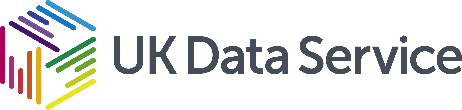 Grant Number:  ES/N018869/1Sponsor: ESRCProject title: Quantification, Administrative Capacity and Democracy (QUAD)The following files have been archived:Publications: (based on this data, if any)Guter-Sandu, A. and Mennicken, A. “Quantification = Economization? Numbers, Ratings, and Rankings in the Prison Service of England and Wales” in The New Politics of Numbers, Mennicken, A. and Salais, R. (Eds.). Palgrave Macmillan, forthcoming. Iloga Balep, N., Guter-Sandu, A., Mennicken, A. and Huber, C. “Comparability, Competition and Control: Performance Management in the Correctional Services of Germany and England and Wales” in Wirth, W. and Maelicke, B. (Eds.) Steuerung und Erfolgskontrolle im Strafvollzug. Springer, forthcoming.File nameFile description (Short description of content, sample size, format, any linking between different types of data, i.e. survey and interviews/focus groups)Guide_QUAD_PublicServicesIndicators_England.pdfGuide that describes the cataloguing of public service performance indicators (1985-2015) collected in the archived database; Adobe Acrobat DocumentQUAD_PublicServicesIndicators_England.xlsxDatabase that provides insight into the development of performance indicators used for regulatory purposes in 1985, 1995, 2005 and 2015 across different public service sectors (health/hospitals; criminal justice/prisons; higher education/universities) in England; Microsoft Excel Worksheet 